Leeds and the Thousand Islands Public Library Board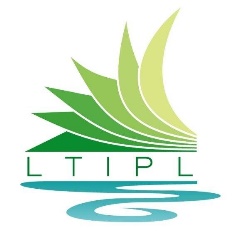 MINUTES OF THE REGULAR MEETINGHeld on January 15, 5pm via ZOOMPresentAngela Kelman (Councillor)Brenda Lolley (Board Chair)Carol RogersCathy GriffinCindy Code (Library CEO)Cynthia HealeyDeborah DiemandPierre Mercier (Vice-chair)RegretsAnna BastenCorinna – Smith Gatcke (Mayor)1.0Call to Order/Land AcknowledgementThe meeting was called to order at 5:05pm by B. Lolley and the Land Acknowledgement was read. 2.0Approval of the AgendaMotion 24-01 That the Leeds and the Thousand Islands Public Library Board approve the agenda as presented. Moved by D. Diemand; seconded by C. Healey. APPROVED.3.0Declaration of Conflict of InterestNone to declare4.0Adoption of the MinutesMotion 24-02 THAT the Leeds and the Thousand Islands Public Library Board approve the minutes of the previous meeting, January 15, 2024 as presented. Moved by C. Rogers; seconded by A. Kelman. APPROVED. 5.0Business Arising from the Minutes6.0Consent Agenda6.1 CEO Report-January 20246.2 Statistical Report- to December 31, 20236.4 Health and Safety Report- January 2024C. Code presented the above reports which provided a year end review of library events and statistics. There have been some substantial increases compared to last year which reflects a clear sign that library participation is growing. Members asked for a comparison of pre-COVID numbers which are higher than the current trend but the overall percentage increase each year is encouraging as we move forward.There was much discussion about program delivery for 2024 and also seeking increased support along with our community partners in the direction of possibly even pairing program initiatives/community engagement with the Township as well. (i.e. possible community fun day, movie night events, local dignitaries participating in story time). LTIPL is a member of The Federation of Public Libraries (FOPL) C. Code was asked to meet with MPP Steve Clark to bring attention to the Federation’s Ontario Digital Public Library initiative. FOPL’s goal is for all Ontarians to have access to digital content regardless of where they live.  The meeting was very positive and MPP Clark was responsive to the value and need of public libraries and all the resources which are provided to their communities (especially in rural areas). C. Code also confirmed that the Library’s operating budget has been passed by Council on January 8th. A Memo of Understanding between the Library and the Township will be put forth to Council on January 16th. (Financial Statement provided at a later date) Motion 24-03 THAT the Leeds and the Thousand Islands Public Library Board approve the consent agenda, including the following reports:CEO Report – January 2024Statistical Report to December 31, 2023Health and Safety Report – January 2024Moved by A. Kelman; seconded by D. Diemand. APPROVEDMemo of Understanding between the Library and the Township had been accepted at Council on January 16th and signed by all required parties a week later. 7.0Discussion Items7.1 Archives ReportP. Mercier provided an overview of what has been taking place at the Archives. 2023 had been very industrious as volunteer support reached 1006 hours. There was much discussion about the renovation plans to Springfield House and the Town Hall; a tremendous amount of support from both Council and the Township reveals an outstanding commitment to preserve the heritage of Leeds and the Thousand Islands. Plans are moving at a steady and optimistic pace. P. Mercier also provided some sample inquiries the Archives had received during 2023 which merely scratch the surface on how active the organization is which further solidifies the need for investing in how important it is to secure our heritage for future generations.8.0Other Business/Questions9.0Next MeetingTuesday, February 20th, 5pm via ZOOM10.0AdjournmentMotion 24-04 THAT the Leeds and the Thousand Islands Public Library Board adjourn at 6:15 PM. Moved by A. Kelman.